Day 1: Independent Study Guide (Due on Day 2)READ pgs. 2-5: (Part 1 Foundations of Take Root Home Visitation) and complete the exercise below.EXERCISE (From pg. 4): (Complete and be ready to discuss at next live session)Take a Moment: Your First Interaction with a FamilyHow do you first approach working with a family? Do you find that your approach is effective? How so?Would you describe yourself as open to seeing a family’s strengths as you begin your work with them? If yes, how does this make your work more effective?If no, what shifts might you make in your expectations and approach to become more strengths-based?Reflecting on examples in your practice:Prompt 1: When you focus on finding a family’s strengths in your home visitation practice, what kinds of characteristics, behaviors, and/or attitudes do you look for? How do you acknowledge and affirm those strengths with the parent/family? How might you use those strengths to help build rapport or help address topics that a parent finds challenging?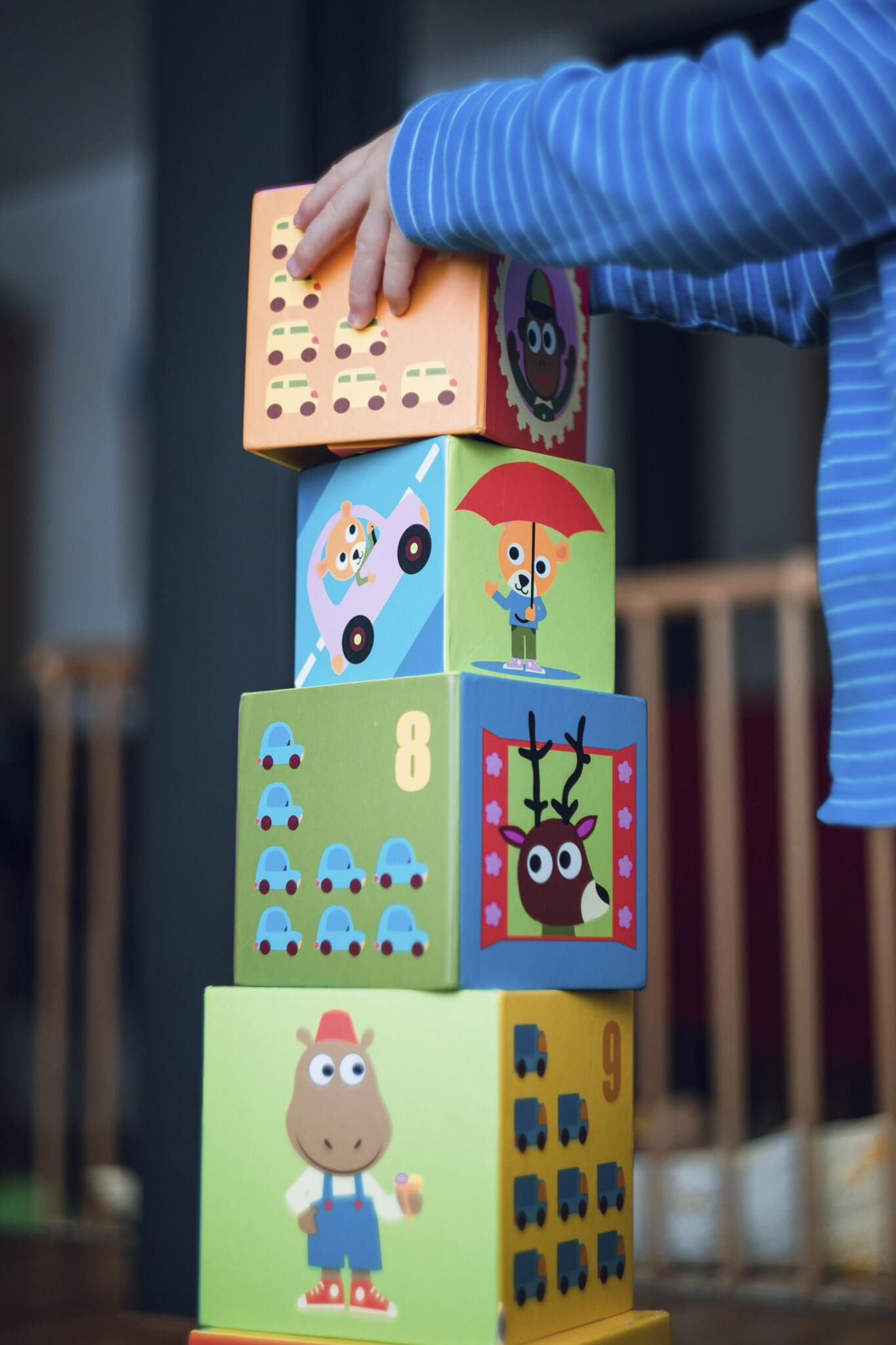 READ pgs. 6-11. These pages reinforce information from our Day 1 live group session. Take some time to review the areas of research and practice and the 5 Protective Factors that shape TRHV. Prompt 2: Can you think of some examples from your own work with a family (or that of a colleague) that highlighted information from one or more of these areas of research and practice? Or, did the discussions in our live session spark an idea or two in how you might apply concepts from these areas in your work with a family?READ pgs. 12-18. These pages give a high-level overview of every topic area and chapter and how they promote the Protective Factors, the role that mindfulness plays in building family strengths, and the additional pieces of the curriculum (e.g., Family Pages and Activity Cards).Take some time to review the Everyday Moments and Protective Factors chart on pg. 15 (also a 1-page handout in your packet)READ Part 2: Using Trauma-Informed Care and Practice to Enhance Collaborations (pgs. 19-25) 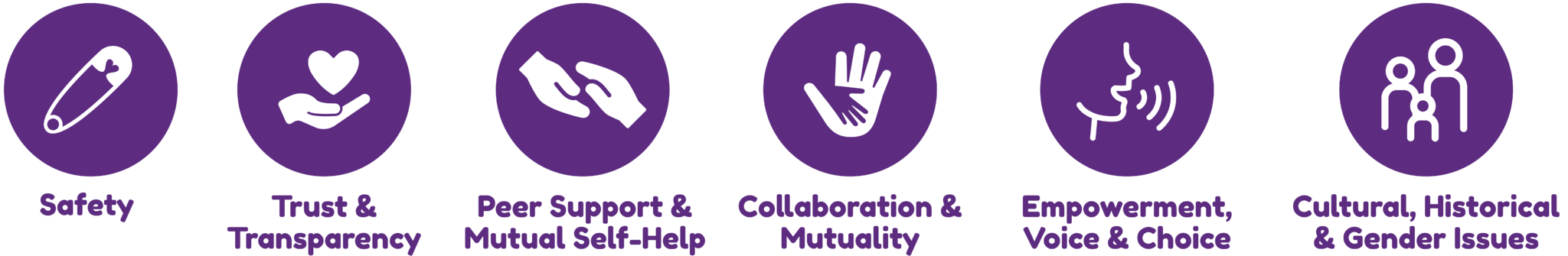 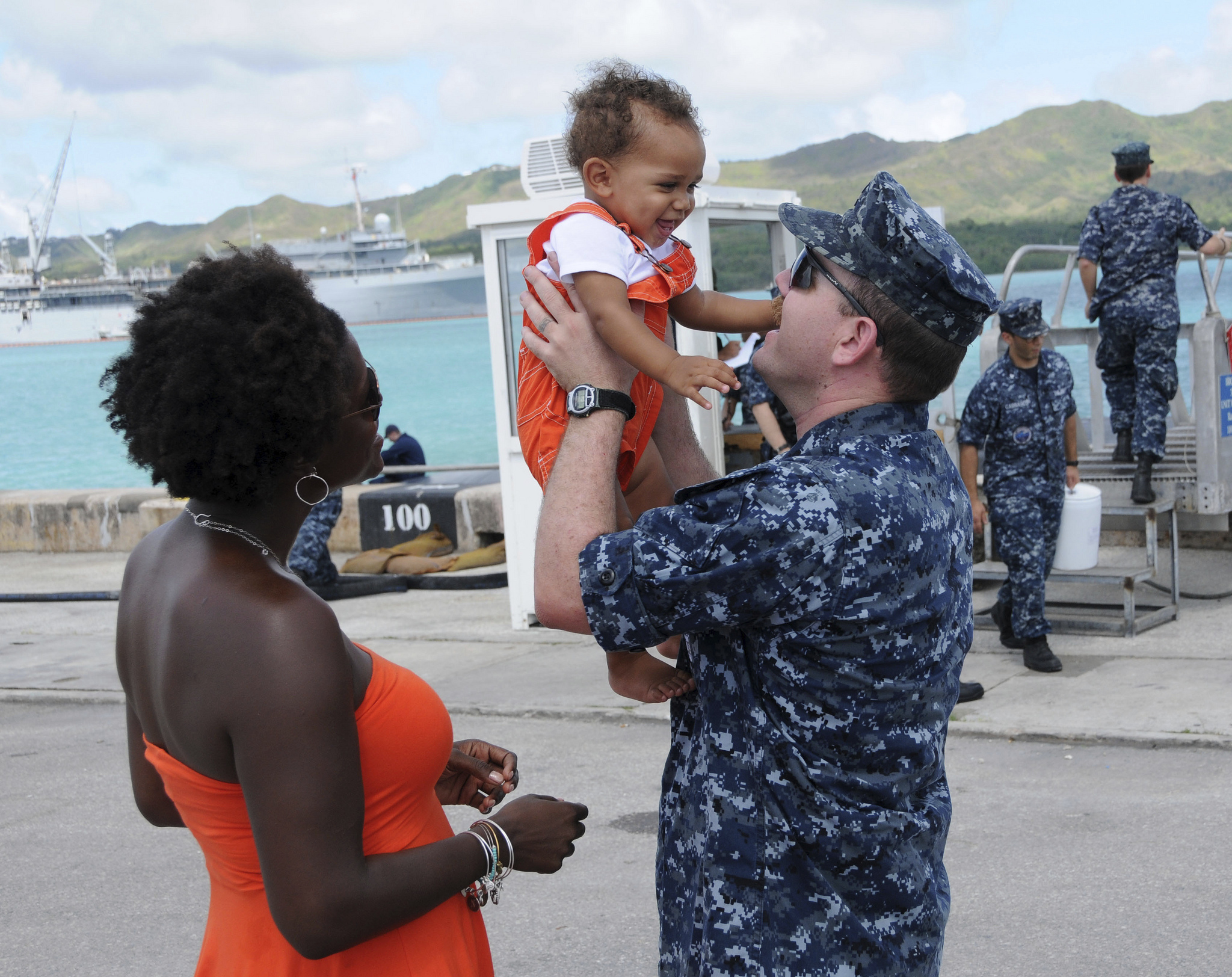 Prompt 3: The photo above shows a Navy family reunion. Think about the families you serve and the unique aspects of military life they experience in addition to experiences common to young adult families. List out a few of those experiences, military-specific and common to young families, that a parent might ask for advice or help to manage.EXERCISE (from pg. 25) (Complete and be ready to discuss at next live session)Take a Moment: Reflecting on Your PracticeWhat is an example of a current TICP practice(s) of yours in working with colleagues or families?Is there something new (in the TICP information) you want to experiment with regarding your interactions with colleagues or families? What might that be?READ Part 5: Taking Care of You (pgs. 59-63).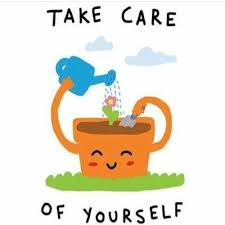 EXERCISE (from pg. 59) (Complete and be ready to discuss at next live session)How often do you focus on taking care of yourself?What do you do for your self-care?How might you make this an integral part of your professional practice?